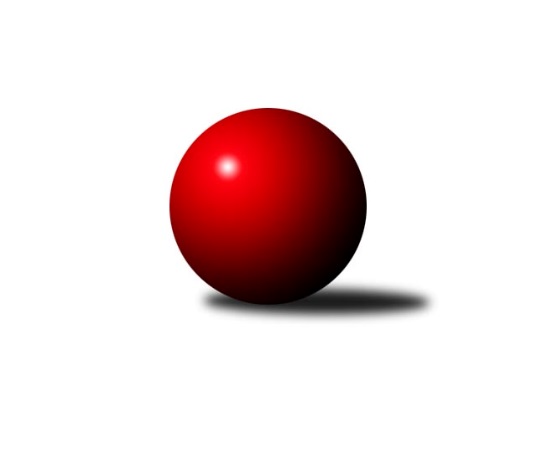 Č.9Ročník 2015/2016	20.5.2024 Bundesliga Opava 2015/2016Statistika 9. kolaTabulka družstev:		družstvo	záp	výh	rem	proh	skore	sety	průměr	body	plné	dorážka	chyby	1.	bufet Pája	9	8	1	0	59.0 : 13.0 	(0.0 : 0.0)	1528	17	1528	0	0	2.	Mustangové	9	8	1	0	56.0 : 16.0 	(0.0 : 0.0)	1519	17	1519	0	0	3.	Isotra	9	7	0	2	47.0 : 25.0 	(0.0 : 0.0)	1513	14	1513	0	0	4.	Hobes	9	6	0	3	48.0 : 24.0 	(0.0 : 0.0)	1477	12	1477	0	0	5.	Orel Stěbořice	9	4	1	4	38.0 : 34.0 	(0.0 : 0.0)	1368	9	1368	0	0	6.	Red elefant	9	3	1	5	34.0 : 38.0 	(0.0 : 0.0)	1351	7	1351	0	0	7.	Sako	9	2	0	7	26.0 : 46.0 	(0.0 : 0.0)	1314	4	1314	0	0	8.	Agipp	9	2	0	7	21.0 : 51.0 	(0.0 : 0.0)	1313	4	1313	0	0	9.	Pauta	9	2	0	7	17.0 : 55.0 	(0.0 : 0.0)	1241	4	1241	0	0	10.	Zrapos	9	1	0	8	14.0 : 58.0 	(0.0 : 0.0)	1224	2	1224	0	0Tabulka doma:		družstvo	záp	výh	rem	proh	skore	sety	průměr	body	maximum	minimum	1.	Mustangové	6	5	1	0	38.0 : 10.0 	(0.0 : 0.0)	1518	11	1576	1443	2.	bufet Pája	4	4	0	0	26.0 : 6.0 	(0.0 : 0.0)	1519	8	1608	1441	3.	Hobes	5	4	0	1	29.0 : 11.0 	(0.0 : 0.0)	1455	8	1537	1410	4.	Isotra	5	4	0	1	26.0 : 14.0 	(0.0 : 0.0)	1518	8	1591	1456	5.	Agipp	4	2	0	2	14.0 : 18.0 	(0.0 : 0.0)	1312	4	1373	1247	6.	Red elefant	5	2	0	3	18.0 : 22.0 	(0.0 : 0.0)	1319	4	1382	1291	7.	Pauta	6	2	0	4	13.0 : 35.0 	(0.0 : 0.0)	1248	4	1315	1201	8.	Orel Stěbořice	4	1	1	2	14.0 : 18.0 	(0.0 : 0.0)	1323	3	1425	1203	9.	Zrapos	3	1	0	2	8.0 : 16.0 	(0.0 : 0.0)	1213	2	1317	1138	10.	Sako	3	0	0	3	5.0 : 19.0 	(0.0 : 0.0)	1348	0	1422	1310Tabulka venku:		družstvo	záp	výh	rem	proh	skore	sety	průměr	body	maximum	minimum	1.	bufet Pája	5	4	1	0	33.0 : 7.0 	(0.0 : 0.0)	1535	9	1665	1447	2.	Mustangové	3	3	0	0	18.0 : 6.0 	(0.0 : 0.0)	1522	6	1532	1505	3.	Isotra	4	3	0	1	21.0 : 11.0 	(0.0 : 0.0)	1507	6	1535	1483	4.	Orel Stěbořice	5	3	0	2	24.0 : 16.0 	(0.0 : 0.0)	1403	6	1441	1337	5.	Hobes	4	2	0	2	19.0 : 13.0 	(0.0 : 0.0)	1504	4	1562	1462	6.	Sako	6	2	0	4	21.0 : 27.0 	(0.0 : 0.0)	1297	4	1373	1235	7.	Red elefant	4	1	1	2	16.0 : 16.0 	(0.0 : 0.0)	1391	3	1421	1341	8.	Pauta	3	0	0	3	4.0 : 20.0 	(0.0 : 0.0)	1228	0	1293	1106	9.	Agipp	5	0	0	5	7.0 : 33.0 	(0.0 : 0.0)	1315	0	1349	1242	10.	Zrapos	6	0	0	6	6.0 : 42.0 	(0.0 : 0.0)	1229	0	1310	1176Tabulka podzimní části:		družstvo	záp	výh	rem	proh	skore	sety	průměr	body	doma	venku	1.	bufet Pája	9	8	1	0	59.0 : 13.0 	(0.0 : 0.0)	1528	17 	4 	0 	0 	4 	1 	0	2.	Mustangové	9	8	1	0	56.0 : 16.0 	(0.0 : 0.0)	1519	17 	5 	1 	0 	3 	0 	0	3.	Isotra	9	7	0	2	47.0 : 25.0 	(0.0 : 0.0)	1513	14 	4 	0 	1 	3 	0 	1	4.	Hobes	9	6	0	3	48.0 : 24.0 	(0.0 : 0.0)	1477	12 	4 	0 	1 	2 	0 	2	5.	Orel Stěbořice	9	4	1	4	38.0 : 34.0 	(0.0 : 0.0)	1368	9 	1 	1 	2 	3 	0 	2	6.	Red elefant	9	3	1	5	34.0 : 38.0 	(0.0 : 0.0)	1351	7 	2 	0 	3 	1 	1 	2	7.	Sako	9	2	0	7	26.0 : 46.0 	(0.0 : 0.0)	1314	4 	0 	0 	3 	2 	0 	4	8.	Agipp	9	2	0	7	21.0 : 51.0 	(0.0 : 0.0)	1313	4 	2 	0 	2 	0 	0 	5	9.	Pauta	9	2	0	7	17.0 : 55.0 	(0.0 : 0.0)	1241	4 	2 	0 	4 	0 	0 	3	10.	Zrapos	9	1	0	8	14.0 : 58.0 	(0.0 : 0.0)	1224	2 	1 	0 	2 	0 	0 	6Tabulka jarní části:		družstvo	záp	výh	rem	proh	skore	sety	průměr	body	doma	venku	1.	Pauta	0	0	0	0	0.0 : 0.0 	(0.0 : 0.0)	0	0 	0 	0 	0 	0 	0 	0 	2.	Zrapos	0	0	0	0	0.0 : 0.0 	(0.0 : 0.0)	0	0 	0 	0 	0 	0 	0 	0 	3.	Mustangové	0	0	0	0	0.0 : 0.0 	(0.0 : 0.0)	0	0 	0 	0 	0 	0 	0 	0 	4.	Isotra	0	0	0	0	0.0 : 0.0 	(0.0 : 0.0)	0	0 	0 	0 	0 	0 	0 	0 	5.	Agipp	0	0	0	0	0.0 : 0.0 	(0.0 : 0.0)	0	0 	0 	0 	0 	0 	0 	0 	6.	Sako	0	0	0	0	0.0 : 0.0 	(0.0 : 0.0)	0	0 	0 	0 	0 	0 	0 	0 	7.	Orel Stěbořice	0	0	0	0	0.0 : 0.0 	(0.0 : 0.0)	0	0 	0 	0 	0 	0 	0 	0 	8.	Red elefant	0	0	0	0	0.0 : 0.0 	(0.0 : 0.0)	0	0 	0 	0 	0 	0 	0 	0 	9.	Hobes	0	0	0	0	0.0 : 0.0 	(0.0 : 0.0)	0	0 	0 	0 	0 	0 	0 	0 	10.	bufet Pája	0	0	0	0	0.0 : 0.0 	(0.0 : 0.0)	0	0 	0 	0 	0 	0 	0 	0 Zisk bodů pro družstvo:		jméno hráče	družstvo	body	zápasy	v %	dílčí body	sety	v %	1.	Jiří Staněk 	Isotra  	9	/	9	(100%)	0	/	0	(0%)	2.	Jan Komárek st. 	Orel Stěbořice  	8	/	9	(89%)	0	/	0	(0%)	3.	Jindřich Hanel 	Orel Stěbořice  	8	/	9	(89%)	0	/	0	(0%)	4.	Jaromír Martiník 	Hobes  	7	/	8	(88%)	0	/	0	(0%)	5.	Zdeněk Chlopčík 	Mustangové  	7	/	8	(88%)	0	/	0	(0%)	6.	Petr Číž 	Mustangové  	6	/	6	(100%)	0	/	0	(0%)	7.	Michal Markus 	bufet Pája  	6	/	6	(100%)	0	/	0	(0%)	8.	Miroslav Procházka 	Hobes  	6	/	6	(100%)	0	/	0	(0%)	9.	Pavel Martinec 	Mustangové  	6	/	8	(75%)	0	/	0	(0%)	10.	Josef Hendrych 	Isotra  	6	/	8	(75%)	0	/	0	(0%)	11.	Jan Štencel 	Orel Stěbořice  	6	/	9	(67%)	0	/	0	(0%)	12.	Milan Jahn 	bufet Pája  	5	/	5	(100%)	0	/	0	(0%)	13.	Aleš Staněk 	Isotra  	5	/	5	(100%)	0	/	0	(0%)	14.	Michal Blažek 	bufet Pája  	5	/	6	(83%)	0	/	0	(0%)	15.	Břetislav Mrkvica 	Mustangové  	5	/	6	(83%)	0	/	0	(0%)	16.	Tomáš Valíček 	bufet Pája  	5	/	6	(83%)	0	/	0	(0%)	17.	Milan Vaněk ml. 	bufet Pája  	5	/	6	(83%)	0	/	0	(0%)	18.	Oldřich Berger 	Agipp 	5	/	7	(71%)	0	/	0	(0%)	19.	Dominik Chovanec 	Pauta  	5	/	7	(71%)	0	/	0	(0%)	20.	Svatopluk Kříž 	Mustangové  	5	/	7	(71%)	0	/	0	(0%)	21.	Vladimír Klein 	Red elefant 	5	/	8	(63%)	0	/	0	(0%)	22.	Karel Michálka 	Red elefant 	5	/	8	(63%)	0	/	0	(0%)	23.	Petr Hendrych 	Sako  	4	/	5	(80%)	0	/	0	(0%)	24.	Patrik Predmeský 	Zrapos  	4	/	7	(57%)	0	/	0	(0%)	25.	Lída Rychlá 	Sako  	4	/	7	(57%)	0	/	0	(0%)	26.	Vladimír Kozák 	Red elefant 	4	/	7	(57%)	0	/	0	(0%)	27.	Pavel Vašek 	Isotra  	4	/	8	(50%)	0	/	0	(0%)	28.	David Schiedek 	Hobes  	4	/	8	(50%)	0	/	0	(0%)	29.	Patrik Martinek 	Orel Stěbořice  	4	/	8	(50%)	0	/	0	(0%)	30.	Rudolf Tvrdoň 	Mustangové  	4	/	8	(50%)	0	/	0	(0%)	31.	Ivo Harasim 	Red elefant 	4	/	8	(50%)	0	/	0	(0%)	32.	Jana Martiníková 	Hobes  	3	/	3	(100%)	0	/	0	(0%)	33.	Miroslava Hendrychová 	Sako  	3	/	4	(75%)	0	/	0	(0%)	34.	Josef Kašpar 	Hobes  	3	/	5	(60%)	0	/	0	(0%)	35.	Jiří Breksa 	Pauta  	3	/	5	(60%)	0	/	0	(0%)	36.	Vladimír Peter 	bufet Pája  	3	/	5	(60%)	0	/	0	(0%)	37.	Šárka Bainová 	Sako  	3	/	5	(60%)	0	/	0	(0%)	38.	Dana Lamichová 	Mustangové  	3	/	5	(60%)	0	/	0	(0%)	39.	Jana Kašparová 	Hobes  	3	/	5	(60%)	0	/	0	(0%)	40.	Tomáš Piekarczyk 	Red elefant 	3	/	6	(50%)	0	/	0	(0%)	41.	Martin Mocek 	Agipp 	3	/	7	(43%)	0	/	0	(0%)	42.	Barbora Víchová 	Isotra  	3	/	8	(38%)	0	/	0	(0%)	43.	Tomáš Heinz 	Sako  	3	/	8	(38%)	0	/	0	(0%)	44.	Vladislav Kobelár 	Red elefant 	3	/	8	(38%)	0	/	0	(0%)	45.	Petr Mrkvička 	Zrapos  	3	/	8	(38%)	0	/	0	(0%)	46.	Jan Láznička 	Agipp 	3	/	9	(33%)	0	/	0	(0%)	47.	Václav Boháčik 	Mustangové  	2	/	2	(100%)	0	/	0	(0%)	48.	Milan Franer 	bufet Pája  	2	/	2	(100%)	0	/	0	(0%)	49.	Martin Weiss 	Hobes  	2	/	2	(100%)	0	/	0	(0%)	50.	Martin Orálek 	bufet Pája  	2	/	2	(100%)	0	/	0	(0%)	51.	Petr Kozák 	Hobes  	2	/	2	(100%)	0	/	0	(0%)	52.	Vlastimil Kotrla 	Hobes  	2	/	3	(67%)	0	/	0	(0%)	53.	Maciej Basista 	bufet Pája  	2	/	3	(67%)	0	/	0	(0%)	54.	Radek Hendrych 	Isotra  	2	/	3	(67%)	0	/	0	(0%)	55.	Jaroslav Schwan 	Agipp 	2	/	4	(50%)	0	/	0	(0%)	56.	Jaroslav Lakomý 	Hobes  	2	/	4	(50%)	0	/	0	(0%)	57.	Pavel Budík 	Pauta  	2	/	6	(33%)	0	/	0	(0%)	58.	Petr Wirkotch 	Zrapos  	2	/	8	(25%)	0	/	0	(0%)	59.	Jindřiška Kadlecová 	Isotra  	2	/	8	(25%)	0	/	0	(0%)	60.	Vilibald Marker 	Sako  	2	/	9	(22%)	0	/	0	(0%)	61.	Zuzana Predmeská 	Zrapos  	2	/	9	(22%)	0	/	0	(0%)	62.	Vratislav Černý 	Orel Stěbořice  	1	/	1	(100%)	0	/	0	(0%)	63.	Jakub Hendrych 	Isotra  	1	/	1	(100%)	0	/	0	(0%)	64.	Pavel Jašek 	bufet Pája  	1	/	1	(100%)	0	/	0	(0%)	65.	Jana Tvrdoňová 	Mustangové  	1	/	1	(100%)	0	/	0	(0%)	66.	Vladimír Valenta 	Isotra  	1	/	1	(100%)	0	/	0	(0%)	67.	Přemysl Žáček 	bufet Pája  	1	/	1	(100%)	0	/	0	(0%)	68.	Roman Škrobánek 	bufet Pája  	1	/	2	(50%)	0	/	0	(0%)	69.	Ivo Montag 	Agipp 	1	/	2	(50%)	0	/	0	(0%)	70.	Martin Koraba 	Hobes  	1	/	2	(50%)	0	/	0	(0%)	71.	Petr Bracek ml. 	bufet Pája  	1	/	2	(50%)	0	/	0	(0%)	72.	Pavel Illík 	Agipp 	1	/	2	(50%)	0	/	0	(0%)	73.	Josef Matušek 	bufet Pája  	1	/	2	(50%)	0	/	0	(0%)	74.	Josef Matušek 	bufet Pája  	1	/	2	(50%)	0	/	0	(0%)	75.	Jan Komárek ml. 	Orel Stěbořice  	1	/	3	(33%)	0	/	0	(0%)	76.	Radek Vícha 	Agipp 	1	/	3	(33%)	0	/	0	(0%)	77.	Svatopluk Sedláček 	Red elefant 	1	/	3	(33%)	0	/	0	(0%)	78.	Josef Plšek 	Mustangové  	1	/	3	(33%)	0	/	0	(0%)	79.	Tomáš Voznička 	Red elefant 	1	/	4	(25%)	0	/	0	(0%)	80.	Barbora Mocková 	Pauta  	1	/	4	(25%)	0	/	0	(0%)	81.	Jiří Novák 	Zrapos  	1	/	4	(25%)	0	/	0	(0%)	82.	Josef Klech 	Hobes  	1	/	5	(20%)	0	/	0	(0%)	83.	Petr Salich 	Sako  	1	/	5	(20%)	0	/	0	(0%)	84.	Marta Špačková 	Sako  	1	/	5	(20%)	0	/	0	(0%)	85.	David Hrin 	Sako  	1	/	5	(20%)	0	/	0	(0%)	86.	Zdeněk Bajer 	Pauta  	1	/	6	(17%)	0	/	0	(0%)	87.	Petr Berger 	Orel Stěbořice  	1	/	6	(17%)	0	/	0	(0%)	88.	Jaroslav Graca 	Orel Stěbořice  	1	/	6	(17%)	0	/	0	(0%)	89.	Marek Montag 	Agipp 	1	/	7	(14%)	0	/	0	(0%)	90.	Marie Holešová 	Pauta  	1	/	8	(13%)	0	/	0	(0%)	91.	Miroslava Chmelařová 	Hobes  	0	/	1	(0%)	0	/	0	(0%)	92.	Pavel Proske 	Red elefant 	0	/	1	(0%)	0	/	0	(0%)	93.	Jarmila Bučková 	Pauta  	0	/	1	(0%)	0	/	0	(0%)	94.	Antonín Kříž 	Orel Stěbořice  	0	/	1	(0%)	0	/	0	(0%)	95.	Filip Jahn 	bufet Pája  	0	/	1	(0%)	0	/	0	(0%)	96.	Michal Burda 	Orel Stěbořice  	0	/	1	(0%)	0	/	0	(0%)	97.	Radek Gregořica 	Agipp 	0	/	1	(0%)	0	/	0	(0%)	98.	Vítězslav Stanovský 	Isotra  	0	/	1	(0%)	0	/	0	(0%)	99.	Jan Štencel ml. 	Orel Stěbořice  	0	/	1	(0%)	0	/	0	(0%)	100.	Eliška Pavelková 	Sako  	0	/	1	(0%)	0	/	0	(0%)	101.	Petr Platzek 	Pauta  	0	/	1	(0%)	0	/	0	(0%)	102.	Jan Kořený 	Red elefant 	0	/	1	(0%)	0	/	0	(0%)	103.	Lenka Markusová 	bufet Pája  	0	/	2	(0%)	0	/	0	(0%)	104.	Erich Stavař 	Isotra  	0	/	2	(0%)	0	/	0	(0%)	105.	Miroslav Frkal 	Agipp 	0	/	3	(0%)	0	/	0	(0%)	106.	Petra Chřibková 	Pauta  	0	/	3	(0%)	0	/	0	(0%)	107.	Marta Andrejčáková 	Pauta  	0	/	3	(0%)	0	/	0	(0%)	108.	Miroslav Toman 	Pauta  	0	/	5	(0%)	0	/	0	(0%)	109.	Lenka Nevřelová 	Pauta  	0	/	5	(0%)	0	/	0	(0%)	110.	Josef Satke 	Zrapos  	0	/	9	(0%)	0	/	0	(0%)	111.	Žofia Škropeková 	Zrapos  	0	/	9	(0%)	0	/	0	(0%)	112.	Jaroslav Čerevka 	Agipp 	0	/	9	(0%)	0	/	0	(0%)Průměry na kuželnách:		kuželna	průměr	plné	dorážka	chyby	výkon na hráče	1.	HB, 1-4	1384	1384	0	0.0	(230.8)Nejlepší výkony na kuželnách:HB, 1-4bufet Pája 	1665	3. kolo	Jiří Staněk 	Isotra 	317	5. kolobufet Pája 	1608	4. kolo	Michal Markus 	bufet Pája 	303	2. koloIsotra 	1591	5. kolo	Jiří Staněk 	Isotra 	300	4. koloMustangové 	1576	3. kolo	Michal Markus 	bufet Pája 	298	7. kolobufet Pája 	1567	6. kolo	Jiří Staněk 	Isotra 	297	3. koloHobes 	1562	9. kolo	Michal Markus 	bufet Pája 	296	5. kolobufet Pája 	1559	2. kolo	Radek Hendrych 	Isotra 	295	8. koloMustangové 	1551	2. kolo	Jiří Staněk 	Isotra 	295	8. koloMustangové 	1548	4. kolo	Jiří Staněk 	Isotra 	294	1. koloHobes 	1537	1. kolo	Aleš Staněk 	Isotra 	294	2. koloČetnost výsledků:	8 : 0	3x	7 : 1	7x	6 : 2	13x	5 : 3	2x	4 : 4	2x	3 : 5	2x	2 : 6	4x	1 : 7	8x	0 : 8	4x